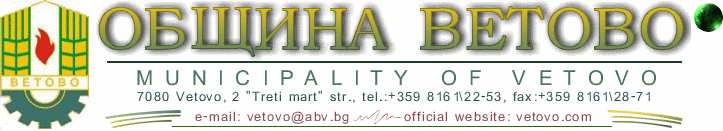 РАЗДЕЛ IIІ.ОБРАЗЦИ НА ДОКУМЕНТИЗА участие в обществена поръчка ПО ЧЛ. 20, АЛ.2, Т.2,  ОТ ЗОП – ПУБЛИЧНО СЪСТЕЗАНИЕ  с предмет:„ДОСТАВКА НА ХРАНИТЕЛНИ ПРОДУКТИ ЗА ЗАВЕДЕНИЯТА НА БЮДЖЕТНА ИЗДРЪЖКА В ОБЩИНА ВЕТОВО”, включваща четири обособени позиции, както следва:Обособена позиция №1 – „Хранителни  продукти от животински произход“Обособена позиция № 2 „Плодове, зеленчуци и продукти от тях“Обособена позиция №3 – „Зърнени храни и  храни на зърнена основа“Обособена позиция №4 – „Други хранителни продукти“гр. Ветово2019 год.										Образец №1Единен европейски документ за обществени поръчки (ЕЕДОП) в електронен вид- еЕЕДОПЗабележка: Образецът на еЕЕДОП (XML и PDF формат) е публикуван в отделен файл на профила на купувача на Община Ветово. ОБРАЗЕЦ №2-1ДО Община ВЕТОВОгр. ВЕТОВОул. „ТРЕТИ МАРТ“ №2ПРЕДЛОЖЕНИЕ ЗА ИЗПЪЛНЕНИЕ НА ПОРЪЧКАТАПодписаният/ата……………………………………………………….(трите имена)данни по документ за самоличност…....................................................(номер на лична карта, дата, орган и място на издаването)в качеството си на ……………………………………………………..(длъжност)на …................................................................................, ...................................................................(наименование на участника..........................................,  ЕИК/БУЛСТАТ….........– участник в процедура за възлагане на обществена поръчка с предмет: „Доставка на хранителни продукти за бюджетните заведения в община Ветово“,по обособена позиция №1“Хранителни продукти от животински произход“С настоящото представяме нашето предложение за изпълнение на предмета на обществената поръчка.1.Приемаме условията за изпълнение на обществената поръчка, заложени в Указанията за подготовка на офертите.   2. Запознати сме със съдържанието на проекта на договор и приемаме клаузите в него.  3. Приемаме срокът на валидност на нашата оферта да бъде 6 (шест) месеца, считано от датата, посочена за дата за получаване на офертата, съгласно Обявлението за поръчка. 4. Декларираме, че ако бъдем избрани за изпълнител ще изпълним предмета на поръчката в пълно съответствие с техническите спецификации, изискванията на възложителя, нормативните изисквания, добрите практики в областта и представеното от нас предложение.	5.Доставяните от нас хранителни продукти ще отговарят на всички приложими за тях нормативни изисквания.	6.Всеки доставен продукт ще бъде в  срок на годност към датата на съответната доставка и с достатъчен остатъчен срок на годност за неговото консумиране, не по-малко от 80 процента от общия срок на годност, обявен от производителя.	7.Ако има отклонение в качеството ще се  извърши пълна подмяна на хранителните продукти с негодно качество, в рамките на срока посочен в проекта на договор.Конкретните продукти, които предлагаме да доставяме в ориентировъчни количества са:Дата ……………… г.                                            ПОДПИС И ПЕЧАТ……..(име, фамилия)  ОБРАЗЕЦ №2-2ДО Община ВЕТОВОгр. ВЕТОВОул. „ТРЕТИ МАРТ“ №2ПРЕДЛОЖЕНИЕ ЗА ИЗПЪЛНЕНИЕ НА ПОРЪЧКАТАПодписаният/ата……………………………………………………….(трите имена)данни по документ за самоличност…....................................................(номер на лична карта, дата, орган и място на издаването)в качеството си на ……………………………………………………..(длъжност)на …................................................................................, ...................................................................(наименование на участника..........................................,  ЕИК/БУЛСТАТ….........– участник в процедура за възлагане на обществена поръчка с предмет: „Доставка на хранителни продукти за бюджетните заведения в община Ветово“,по обособена позиция №2“Плодове, зеленчуци и продукти от тях“С настоящото представяме нашето предложение за изпълнение на предмета на обществената поръчка.1.Приемаме условията за изпълнение на обществената поръчка, заложени в Указанията за подготовка на офертите.   2. Запознати сме със съдържанието на проекта на договор и приемаме клаузите в него.  3. Приемаме срокът на валидност на нашата оферта да бъде 6 (шест) месеца, считано от датата, посочена за дата за получаване на офертата, съгласно Обявлението за поръчка. 4. Декларираме, че ако бъдем избрани за изпълнител ще изпълним предмета на поръчката в пълно съответствие с техническите спецификации, изискванията на възложителя, нормативните изисквания, добрите практики в областта и представеното от нас предложение.	5.Доставяните от нас хранителни продукти ще отговарят на всички приложими за тях нормативни изисквания.	6.Всеки доставен продукт ще бъде в  срок на годност към датата на съответната доставка и с достатъчен остатъчен срок на годност за неговото консумиране, не по-малко от 80 процента от общия срок на годност, обявен от производителя.	7.Ако има отклонение в качеството ще се  извърши пълна подмяна на хранителните продукти с негодно качество, в рамките на срока посочен в проекта на договор.Конкретните продукти, които предлагаме да доставяме в ориентировъчни количества са:Дата ……………… г.                                            ПОДПИС И ПЕЧАТ……..(име, фамилия)  ОБРАЗЕЦ №2-3ДО Община ВЕТОВОгр. ВЕТОВОул. „ТРЕТИ МАРТ“ №2ПРЕДЛОЖЕНИЕ ЗА ИЗПЪЛНЕНИЕ НА ПОРЪЧКАТАПодписаният/ата……………………………………………………….(трите имена)данни по документ за самоличност…....................................................(номер на лична карта, дата, орган и място на издаването)в качеството си на ……………………………………………………..(длъжност)на …................................................................................, ...................................................................(наименование на участника..........................................,  ЕИК/БУЛСТАТ….........– участник в процедура за възлагане на обществена поръчка с предмет: „Доставка на хранителни продукти за бюджетните заведения в община Ветово“,по обособена позиция №3“Зърнени храни и храни на зърнена основа“С настоящото представяме нашето предложение за изпълнение на предмета на обществената поръчка.1.Приемаме условията за изпълнение на обществената поръчка, заложени в Указанията за подготовка на офертите.   2. Запознати сме със съдържанието на проекта на договор и приемаме клаузите в него.  3. Приемаме срокът на валидност на нашата оферта да бъде 6 (шест) месеца, считано от датата, посочена за дата за получаване на офертата, съгласно Обявлението за поръчка. 4. Декларираме, че ако бъдем избрани за изпълнител ще изпълним предмета на поръчката в пълно съответствие с техническите спецификации, изискванията на възложителя, нормативните изисквания, добрите практики в областта и представеното от нас предложение.	5.Доставяните от нас хранителни продукти ще отговарят на всички приложими за тях нормативни изисквания.	6.Всеки доставен продукт ще бъде в  срок на годност към датата на съответната доставка и с достатъчен остатъчен срок на годност за неговото консумиране, не по-малко от 80 процента от общия срок на годност, обявен от производителя.	7.Ако има отклонение в качеството ще се  извърши пълна подмяна на хранителните продукти с негодно качество, в рамките на срока посочен в проекта на договор.Конкретните продукти, които предлагаме да доставяме в ориентировъчни количества са:дата ……………… г.                                            ПОДПИС И ПЕЧАТ……..(име, фамилия)   ОБРАЗЕЦ №2-4ДО Община ВЕТОВОгр. ВЕТОВОул. „ТРЕТИ МАРТ“ №2ПРЕДЛОЖЕНИЕ ЗА ИЗПЪЛНЕНИЕ НА ПОРЪЧКАТАПодписаният/ата……………………………………………………….(трите имена)данни по документ за самоличност…....................................................(номер на лична карта, дата, орган и място на издаването)в качеството си на ……………………………………………………..(длъжност)на …................................................................................, ...................................................................(наименование на участника..........................................,  ЕИК/БУЛСТАТ….........– участник в процедура за възлагане на обществена поръчка с предмет: „Доставка на хранителни продукти за бюджетните заведения в община Ветово“,по обособена позиция №4“Други хранителни продукти“С настоящото представяме нашето предложение за изпълнение на предмета на обществената поръчка.1.Приемаме условията за изпълнение на обществената поръчка, заложени в Указанията за подготовка на офертите.   2. Запознати сме със съдържанието на проекта на договор и приемаме клаузите в него.  3. Приемаме срокът на валидност на нашата оферта да бъде 6 (шест) месеца, считано от датата, посочена за дата за получаване на офертата, съгласно Обявлението за поръчка. 4. Декларираме, че ако бъдем избрани за изпълнител ще изпълним предмета на поръчката в пълно съответствие с техническите спецификации, изискванията на възложителя, нормативните изисквания, добрите практики в областта и представеното от нас предложение.	5.Доставяните от нас хранителни продукти ще отговарят на всички приложими за тях нормативни изисквания.	6.Всеки доставен продукт ще бъде в  срок на годност към датата на съответната доставка и с достатъчен остатъчен срок на годност за неговото консумиране, не по-малко от 80 процента от общия срок на годност, обявен от производителя.	7.Ако има отклонение в качеството ще се  извърши пълна подмяна на хранителните продукти с негодно качество, в рамките на срока посочен в проекта на договор. 	 Конкретните продукти, които предлагаме да доставяме в ориентировъчни количества са:Дата ……………… г.                                            ПОДПИС И ПЕЧАТ……..(име, фамилия)  ОБРАЗЕЦ №3-1ДО Община ВЕТОВОгр. ВЕТОВОул. „ТРЕТИ МАРТ“ №2ЦЕНОВО ПРЕДЛОЖЕНИЕПодписаният/ата……………………………………………………….(трите имена)данни по документ за самоличност…....................................................(номер на лична карта, дата, орган и място на издаването)в качеството си на ……………………………………………………..(длъжност)на …................................................................................, ...................................................................(наименование на участника..........................................,  ЕИК/БУЛСТАТ….........с адрес:.................................................................................................................................... тел.: ….........................., факс: ….............................., e-mail:…..............................................,УВАЖАЕМИ ГОСПОДА,С настоящото Ви представяме нашата ценова оферта за участие в обявената от Вас процедура с предмет: „Доставка на хранителни продукти за заведенията на бюджетна издръжка в община Ветово“ПО ОБОСОБЕНА ПОЗИЦИЯ №1: „Хранителни продукти от животински произход“.	Декларирам, че предприятието, което ръководя, желае да участва в горепосочената обществена поръчка при условията, упоменати в процедурните документи и приети от нас.1. Крайната обща цена, която предлагаме за изпълнение на доставките по Обособена позиция №1 е: ……………………. (словом: ………………..) лв. без ДДС, или …..................................... (словом: …………......) лв.  с ДДС, разпределени както следва:  Дата ……………… г.                                            ПОДПИС И ПЕЧАТ……..(име, фамилия)  ОБРАЗЕЦ №3-2ДО Община ВЕТОВОгр. ВЕТОВОул. „ТРЕТИ МАРТ“ №2ЦЕНОВО ПРЕДЛОЖЕНИЕПодписаният/ата……………………………………………………….(трите имена)данни по документ за самоличност…....................................................(номер на лична карта, дата, орган и място на издаването)в качеството си на ……………………………………………………..(длъжност)на …................................................................................, ...................................................................(наименование на участника..........................................,  ЕИК/БУЛСТАТ….........с адрес:.................................................................................................................................... тел.: ….........................., факс: ….............................., e-mail:…..............................................,УВАЖАЕМИ ГОСПОДА,С настоящото Ви представяме нашата ценова оферта за участие в обявената от Вас процедура с предмет: „Доставка на хранителни продукти за заведенията на бюджетна издръжка в община Ветово“ПО ОБОСОБЕНА ПОЗИЦИЯ №2: „Плодове, зеленчуци и продукти от тях“.	Декларирам, че предприятието, което ръководя, желае да участва в горепосочената обществена поръчка при условията, упоменати в процедурните документи и приети от нас.1. Крайната обща цена, която предлагаме за изпълнение на доставките по Обособена позиция №2 е: ……………………. (словом: ………………..) лв. без ДДС, или …..................................... (словом: …………......) лв.  с ДДС, разпределени както следва:  Дата ……………… г.                                            ПОДПИС И ПЕЧАТ……..(име, фамилия)  ОБРАЗЕЦ №3-3ДО Община ВЕТОВОгр. ВЕТОВОул. „ТРЕТИ МАРТ“ №2ЦЕНОВО ПРЕДЛОЖЕНИЕПодписаният/ата……………………………………………………….(трите имена)данни по документ за самоличност…....................................................(номер на лична карта, дата, орган и място на издаването)в качеството си на ……………………………………………………..(длъжност)на …................................................................................, ...................................................................(наименование на участника..........................................,  ЕИК/БУЛСТАТ….........с адрес:.................................................................................................................................... тел.: ….........................., факс: ….............................., e-mail:…..............................................,УВАЖАЕМИ ГОСПОДА,С настоящото Ви представяме нашата ценова оферта за участие в обявената от Вас процедура с предмет: „Доставка на хранителни продукти за заведенията на бюджетна издръжка в община Ветово“ПО ОБОСОБЕНА ПОЗИЦИЯ №3: „Зърнени храни и храни на зърнена основа“.	Декларирам, че предприятието, което ръководя, желае да участва в горепосочената обществена поръчка при условията, упоменати в процедурните документи и приети от нас.1. Крайната обща цена, която предлагаме за изпълнение на доставките по Обособена позиция №3 е: ……………………. (словом: ………………..) лв. без ДДС, или …..................................... (словом: …………......) лв.  с ДДС, разпределени както следва:  Дата ……………… г.                                            ПОДПИС И ПЕЧАТ……..(име, фамилия)  ОБРАЗЕЦ №3-4ДО Община ВЕТОВОгр. ВЕТОВОул. „ТРЕТИ МАРТ“ №2ЦЕНОВО ПРЕДЛОЖЕНИЕПодписаният/ата……………………………………………………….(трите имена)данни по документ за самоличност…....................................................(номер на лична карта, дата, орган и място на издаването)в качеството си на ……………………………………………………..(длъжност)на …................................................................................, ...................................................................(наименование на участника..........................................,  ЕИК/БУЛСТАТ….........с адрес:.................................................................................................................................... тел.: ….........................., факс: ….............................., e-mail:…..............................................,УВАЖАЕМИ ГОСПОДА,С настоящото Ви представяме нашата ценова оферта за участие в обявената от Вас процедура с предмет: „Доставка на хранителни продукти за заведенията на бюджетна издръжка в община Ветово“ПО ОБОСОБЕНА ПОЗИЦИЯ №4: „Други хранителни продукти“.	Декларирам, че предприятието, което ръководя, желае да участва в горепосочената обществена поръчка при условията, упоменати в процедурните документи и приети от нас.1. Крайната обща цена, която предлагаме за изпълнение на доставките по Обособена позиция №4 е: ……………………. (словом: ………………..) лв. без ДДС, или …..................................... (словом: …………......) лв.  с ДДС, разпределени както следва:  Дата ……………… г.                                            ПОДПИС И ПЕЧАТ……..(име, фамилия)  ДЕКЛАРАЦИЯза всички задължени лица по смисъла на чл. 54, ал. 2 от ЗОПДолуподписаният /ата/: ....................................................................................................................... (собствено, бащино, фамилно име)с ЕГН: ....................................., притежаващ/а л.к. № .................................., издадена на ......................от ..............................., с постоянен адрес: гр.(с) ......................................, община ............................,област ....................................., ул. ........................................................., бл. .........., ет. ..........., ап. .....,в качеството си на ...................................................................................................................................., (длъжност)на участник .....................................................................................................ЕИК: ....................................(наименование на участника)в процедура за възлагане на обществена поръчка по Закона за обществени поръчки (ЗОП) с предмет: „Доставка на хранителни продукти за заведенита на бюджетна издръжка в община Ветово“  за обособена позицияи №…………………………………………………………………..(изписва се № и наименованието на обособената позиция)	ДЕКЛАРИРАМ, ЧЕ:Задължените лица по смисъла на чл. 54, ал. 2 от ЗОП за представлявания от мен участник са:Известно ми е, че за посочване на неверни данни в настоящата декларация нося наказателна отговорност по чл. 313 от Наказателния кодекс.Дата : ……….......г.					Декларатор: :............................. (подпис и печат)№АртикулПрогнозни количества за 12 месецаТехническа спецификация, описание12341.Кайма смес /свинско и говеждо месо/, замразена700 кг.2.Кайма смес /телешко месо -60% и св. месо 40%/ , замразена400 кг.3.Мляно месо - 100% свинско , замразено150 кг.4.Мляно месо - 100% телешко, замразено80 кг.5.Кебапче -0,060кг. смес /свинско и говеждо месо/, замразено2000 бр.6.Кюфте -0,060кг. смес /свинско и говеждо месо/, замразено2000 бр.7.Кебапче -0,060кг. /свинско /, замразено1500 бр.8.Кюфте -0,060кг. /свинско /, замразено1500 бр.9.Карначе, замразено70 кг.10.Телешки шол -, охладен300 кг.11.Свинско месо за готвене -, охладено400 кг.12.Сурова наденица - смес /свинско и говеждо месо/ , охладена50 кг.13.Варена наденица с чубрица150 кг.14.Кренвирши  вакуум опаковка120 кг.15.Кренвирши смес /свинско и говеждо месо/, вакуум опаковка по 0,500кг.180 бр.16.Салам Шпек, вакуум опаковка 60 кг.17.Пилешки бутчета , охладени700 кг.18.Пилешки дроб, замразен 60 кг.19.Свински пастет /0,180кг./ 100 бр.20.Луканка,  вакуум опаковка 120 кг.21.Шунка – свинска, вакуум опаковка40 кг.22.Свински бут без кост, охладен250 кг.23.Свински ребра, охладени120 кг.24.Свински дроб, охладен100 кг.25.Пилешко филе натурално замразено200 кг.26.Пиле цяло натурално, замразено850 кг.27.Пуешко филе натурално, замразено100 кг.28.Заешко месо, охладено40 кг.29.Агнешко месо, охладено20 кг.30.Телешко шкембе, замразено150 кг.31.Кайма смес за принцеси - 0.250 кг500 бр.32.Краве масло без добавени растителни мазнини /пакет 0,125кг./800 бр.33.Краве масло пълномаслено, масленост не по-малко от  82% /пакет 1кг./250 бр.34.Риба скумрия  /замразена/ 100 кг.35.Риба скумрия филе /замразена/ 1000 кг.36.Риба хек филе100 кг.37.Риба пангасиус филе 300 кг.38.Риба консерва – скумрия  (с доматен или собствен сос) - 0,180кг./360 кг.39.Панирани рибни хапки /замразени/80 кг.40.Риба шаран - охладен140 кг.41.Бяла риба филе600 кг.42.Краве прясно мляко - от 3% до 3,6% масленост /1л. кутия/4600 бр.43.Краве прясно мляко - 2% масленост /1л. кутия/1000 бр.44.Краве прясно мляко  - 0,1% масленост /1л. кутия/1200 бр.45.Краве кисело мляко  - 2% масленост /0,400 кг. кофичка/1200 бр.46.Краве кисело мляко - 2% масленост  /0,400 кг. кофичка/ 3800 бр.47.Краве кисело мляко  - 0,1% масленост  /0,400 кг. кофичка/ 1800 бр.48.Краве кисело мляко - 3% масленост /0,400кг. кофичка/1200 бр.49.Краве кисело мляко - 3,6% масленост /0,400кг. кофичка/800 бр.50.Краве кисело мляко по - 3,6% масленост  /0,400 кг. кофичка/ 4500 бр.51.Сирене от краве мляко, без растителни мазнини /ПВЦ кутия/  150 кг.52.Бяло саламурено сирене от краве мляко /ПВЦ кутия/ 550 кг.53.Кашкавал от краве мляко, без растителни мазнини – 1,000 кг40 кг.54.Кашкавал от краве мляко /вакуум опаковка/180 кг.55.Сухо мляко пълномаслено10 кг.56.Извара40 кг.57.Крема сирене (0.125 кг)150 бр.58.Сухо мляко обезмаслено80 кг.59.Плодово кисело мляко с парченца плодове(0.200кг)300 бр.60.Преходно мляко /от 6 до 12 месеца/ - кутия 0,900кг.10 бр.61.Сметана за готвене - без растителни мазнини - 1 л5 бр.62.Адаптирано мляко за деца кърмачета40 кг.63.Пресни яйца L, (клас А)11000 бр.64.Яйчен прах- 1,000 кг25 кг.. №АртикулПрогнозни количества за 12 месецаТехническа спецификация, описание12341.Ябълки2200 кг.2.Кайсия600 кг.3.Праскови400 кг.4.Череши400 кг.5.Вишни600 кг.6.Сини Сливи600 кг.7.Грозде 500 кг.8.Дини800кг.9.Нектарини600 кг.10.Банани2400 кг.11.Киви500 кг.12.Мандарини800 кг.13.Портокали800 кг.14.Пресни Гъби80 кг. 15.Домати1100 кг.16.Пресен пипер червен300 кг.17.Пресен пипер зелен200 кг.18.Зеле2000 кг.19.Краставица1000 кг.20.Лук Стар1200 кг.21.Праз Лук200 кг.22.Моркови800 кг.23.Тиквички500 кг.24.Круша300 кг.25.Пъпеш350 кг.26.Спанак замразен200 кг.27.Замразени зеленчуци300 кг.28.Маруля200 бр.29.Лимони50 кг.30.Чесън стар60 кг.31.Лук зелен връзка150 бр.32.Зелен боб замразен100 кг.33.Спанак пресен130 кг.34.Тиква442 кг.35.Репички - връзка150 бр.36.Червено цвекло70 кг.37.Зелена салата300 бр.38.Целина глави95 бр.39.Карфиол пресен50 кг.40.Брюкселско зеле замразено5 кг.41.Авокадо50 кг.42.Манго50 кг.43.Дюли100 кг.44.Бамя замразена100 кг.45.Карфиол замразен50 кг.46.Тиква замразена100 кг.47.Броколи замразени30 кг.48.Патладжан70 кг.49.Копър/магданоз5 кг.50.Броколи пресни90 кг.51.Сладка царевица - кутия 425 гр70 бр.52.Сушени сливи без костилки20 кг.53.Сушени смокини20 кг.54.Сушени боровинки20 кг.55.Сушени кайсии20 кг.56.Тиквички замразени20 кг.57.Замразени зеленчуци с картофи150 кг.58.Замразен боб50 кг.59.Стафиди 125 кг.60.Натурален сок 100% - 1л (Нектарина)1000 л.61.Нектар 0,500 л220 бр.62.Компот /буркан 0,680кг. / праскова/410 бр.63.Компот /буркан 0,680кг. /слива/340 бр.64.Компот /буркан 0,680кг. / дюля /390 бр.65.Компот /буркан 0,680кг. / малина /200 бр.66.Конфитюр - 1,000кг. За детски заведения200 кг.67.Конфитюр - 1,000кг.30 кг.68.Гювеч /буркан 0,680кг./670 бр.69.Домати консерва /0,680кг./800 бр.70.Праз лук консерва /0,680кг./180 бр. 71.Пипер печен белен консерва /0,680кг./300 бр.72.Паприкаш /буркан 0,680кг./600 бр.73.Зелен боб / буркан 0,680кг./ 600 бр.74.Лапад консерва /0,680кг./380 бр.75.Кисели краставички /буркан 0,680 кг./90 бр.76.Салатен боб /0,680кг./300 бр.77.Грах буркан - 0.680 165 бр.78.Бамя буркан - 0.680220 бр.79.Замразени плодове10 кг.80.Фурми5 кг.81.Сок концентрат - 0.500 л40 бр.82.Грах консерва кутия - 0.820250 бр.83.Домати консерва цели белени - 0.800400 бр.№АртикулПрогнозни количества за 12 месеца Техническа спецификация, описание12341.Хляб бял - 0,650 кг 4000 бр.2.Хляб бял - 0,700 кг 512 бр.3.Хляб пълнозърнест –0,550 кг 3500 бр.4.Хляб типов -0.500кг1200 бр.5.Брашно тип 500 – 1кг. /пакет/ 500 кг.6.Брашно пълнозърнесто /пакет/300 кг.7.Брашно типово / пакет/600 кг.8.Козунак - 0,500кг. 200 бр.9.Кус-кус - 0,400кг. пакет 300 бр.10.Макарони пакет -0,400кг. 500 бр.11.Макарони - 0,400кг пълнозърнести пакет600 бр.12.Фиде - 0,400кг. пакет 800 бр.13.Тутманик 0,180кг 560 бр.14.Милинка 0,180кг560 бр.15.Баничка със сирене 0,180кг 560 бр.16.Кифла с мармалад  0,180кг740 бр. 17.Рогче със сирене 0,180кг560 бр. 18.Кори за баница -0,500кг465 бр.19.Нишесте /пакетче/ 0,060кг 4100 бр.20.Грухана пшеница /пакетирана/ 223 кг.21.Грис пшеничен /пакетиран/380 кг.22.Галета 0,100кг /пакет/ 110 бр.23.Оризови макарони150 кг.24.Царевичен грис10 кг.25.Амарант5 кг.26.Киноа5 кг.27.Нахут5 кг.28.Просо80 кг.29.Овесено брашно160 кг.30.Царевично брашно10 кг.31.Елда70 кг.32.Каша "Слънчо" без глутен30 бр.33.Каша "Слънчо" със глутен20 бр.34.Пудинг 50 бр.35.Спагети 0.400250.бр.36.Безмлечна зърнена каша10 бр.37.Бишкоти/пакетче/ 0.100кг 50№АртикулПрогнозни количества за 12 месецаТехническа спецификация, описание12341.Картофи2500 кг.2.Зрял боб - пакетиран400 кг.3.Зрял боб, лющен – пакетиран за детски заведения60 кг.4.Зрял боб салатен380 кг.5.Леща - пакетирана700 кг.6.Ориз - пакетиран700 кг.7.Бланширан ориз - пакетиран600 кг.8.Булгур – пакетиран350 кг.9.Грах замразен 510 кг.10.Леща - червена120 кг.11.Сладки картофи20 кг.12.Олио - слънчогледово, рафинирано /бутилка по 1 литър/600 бр.13.Олио  /бутилка по 1 литър/1000 бр.14.Маргарин за готвене / кутия 1кг./200 бр.15.Маргарин обикновен / кутия 0,250кг./200 бр. 16.Зехтин /бутилка 1 литър/180 бр.17.Ванилия – 0,002кг1370 бр.18.Дафинов лист изсушени листа /0,010кг/270 бр.19.Джоджен сух  /0,010кг пакетче/325 бр.20.Дивисил  /0,010кг пакетче/155 бр.21.Магданоз сух  /0,010кг пакетче/370 бр.22.Копър сух  /0,010кг пакетче/170 бр.23.Канела /0,010кг пакетче/315 бр.24.Сол готварска, йодирана / 1кг./380 кг.25.Целина суха /0,010кг. пакетче/105 бр.26.Черен пипер /млян  -0,010кг.600 бр.27.Чубрица суха / 0,010кг пакетче/920 бр.28.Сода бикарбонат /пакетче 0,080кг/110 бр.29.Бакпулвер /0,010кг пакетче/165 бр.30.Лимонтузу / 0,010кг пакетче/45 бр.31.Суха подправка микс 100 кг.32.Червен пипер /0,060кг пакетче/750 бр.33.Чесън на прах/ 0,010кг пакетче/75 бр.34.Мая за хляб 400 бр.35.Какао на прах /0,100кг/445 бр.36.Супа топчета /пакет 0,050кг./200 бр.37.Чай билков /20бр. пакетчета в опаковка/220 опаковки38.Овесени ядки – 1кг40 кг.39.Орехи – ядки60 кг.40.Маслини - кг /черни, нискосолени /100 кг.41.Оцет винен 0,700 л224 бр.42.Рафинирана бяла захар, кристална /1кг , пакетирана /650 кг.43.Пудра захар -0,500кг пакет33 кг.44.Халва тахан 100 кг.45.Обикновени бисквити – 0,120кг - пакет442 бр.46.Бисквити – 0,330 кг пакет (Закуска) 800 бр.47.Локум – кутия 0,140кг, обикновен или цветен65 бр.48.Лютеница 0,300кг. /буркан/ /за детски заведения/600 бр.49.Лютеница /буркан-0,560кг./190 бр.50.Мешана туршия /1,700кг./50 бр.51.Мариновани гъби /0,680кг./50 бр.52.Кисели краставички /буркан 0,680 кг./90 бр.53.Балсамов оцет /0,500кг./100 бр.54.Кетчуп /0,500кг./150 бр.55.Горчица /0,500кг./250 бр.56.Месна консерва 0,300кг /свинско със зеле, боб със свинско/500 бр.57.Топинг - 0.900 л50 бр.58.Шоколад с ядки - 0.090 кг350 бр.59.Шоколад млечен - 0.090900 бр.60.Корнфлекс -1 кг30 кг.61.Пчелен мед30 кг.62.Мюсли-0.500 кг90 бр.63.Пълнозърнести бисквити - 0.110 кг400 бр.64.Нескуик - 0.200 60 бр.65.Кафява захар220 кг.66.Шоколад - 0.040 кг1000 бр.67.Суха паста 12 бр в кутия60 бр.68.Боза 1 л180 бр.69.Корнфлекс с шоколад30 кг.70.Картофено пюре50 кг.71.Бисквити с овесени ядки - 0.110 кг.850 бр.72.Кимион 50№АртикулПрогнозни количества за 12 месецаЕд. ЦенаБез ДДСОбща сумаБез ДДС(к.3 х к.4)123451.Кайма смес /свинско и говеждо месо/, замразена700 кг.2.Кайма смес /телешко месо -60% и св. месо 40%/ , замразена400 кг.3.Мляно месо - 100% свинско , замразено150 кг.4.Мляно месо - 100% телешко, замразено80 кг.5.Кебапче -0,060кг. смес /свинско и говеждо месо/, замразено2000 бр.6.Кюфте -0,060кг. смес /свинско и говеждо месо/, замразено2000 бр.7.Кебапче -0,060кг. /свинско /, замразено1500 бр.8.Кюфте -0,060кг. /свинско /, замразено1500 бр.9.Карначе, замразено70 кг.10.Телешки шол -, охладен300 кг.11.Свинско месо за готвене -, охладено400 кг.12.Сурова наденица - смес /свинско и говеждо месо/ , охладена50 кг.13.Варена наденица с чубрица150 кг.14.Кренвирши  вакуум опаковка120 кг.15.Кренвирши смес /свинско и говеждо месо/, вакуум опаковка по 0,500кг.180 бр.16.Салам Шпек, вакуум опаковка 60 кг.17.Пилешки бутчета , охладени700 кг.18.Пилешки дроб, замразен 60 кг.19.Свински пастет /0,180кг./ 100 бр.20.Луканка,  вакуум опаковка 120 кг.21.Шунка – свинска, вакуум опаковка40 кг.22.Свински бут без кост, охладен250 кг.23.Свински ребра, охладени120 кг.24.Свински дроб, охладен100 кг.25.Пилешко филе натурално замразено200 кг.26.Пиле цяло натурално, замразено850 кг.27.Пуешко филе натурално, замразено100 кг.28.Заешко месо, охладено40 кг.29.Агнешко месо, охладено20 кг.30.Телешко шкембе, замразено150 кг.31.Кайма смес за принцеси - 0.250 кг500 бр.32.Краве масло без добавени растителни мазнини /пакет 0,125кг./800 бр.33.Краве масло пълномаслено, масленост не по-малко от  82% /пакет 1кг./250 бр.34.Риба скумрия  /замразена/ 100 кг.35.Риба скумрия филе /замразена/ 1000 кг.36.Риба хек филе100 кг.37.Риба пангасиус филе 300 кг.38.Риба консерва – скумрия  (с доматен или собствен сос) - 0,180кг./360 кг.39.Панирани рибни хапки /замразени/80 кг.40.Риба шаран - охладен140 кг.41.Бяла риба филе600 кг.42.Краве прясно мляко - от 3% до 3,6% масленост /1л. кутия/4600 бр.43.Краве прясно мляко - 2% масленост /1л. кутия/1000 бр.44.Краве прясно мляко  - 0,1% масленост /1л. кутия/1200 бр.45.Краве кисело мляко  - 2% масленост /0,400 кг. кофичка/1200 бр.46.Краве кисело мляко - 2% масленост  /0,400 кг. кофичка/ 3800 бр.47.Краве кисело мляко  - 0,1% масленост  /0,400 кг. кофичка/ 1800 бр.48.Краве кисело мляко - 3% масленост /0,400кг. кофичка/1200 бр.49.Краве кисело мляко - 3,6% масленост /0,400кг. кофичка/800 бр.50.Краве кисело мляко по - 3,6% масленост  /0,400 кг. кофичка/ 4500 бр.51.Сирене от краве мляко, без растителни мазнини /ПВЦ кутия/  150 кг.52.Бяло саламурено сирене от краве мляко /ПВЦ кутия/ 550 кг.53.Кашкавал от краве мляко, без растителни мазнини – 1,000 кг40 кг.54.Кашкавал от краве мляко /вакуум опаковка/180 кг.55.Сухо мляко пълномаслено10 кг.56.Извара40 кг.57.Крема сирене (0.125 кг)150 бр.58.Сухо мляко обезмаслено80 кг.59.Плодово кисело мляко с парченца плодове(0.200кг)300 бр.60.Преходно мляко /от 6 до 12 месеца/ - кутия 0,900кг.10 бр.61.Сметана за готвене - без растителни мазнини - 1 л5 бр.62.Адаптирано мляко за деца кърмачета40 кг.63.Пресни яйца L, (клас А)11000 бр.64.Яйчен прах- 1,000 кг25 кг.. №АртикулПрогнозни количества за 12 месецаЕд. ЦенаБез ДДС
Обща сумаБез ДДС(к.3 х к.4)123451.Ябълки2200 кг.2.Кайсия600 кг.3.Праскови400 кг.4.Череши400 кг.5.Вишни600 кг.6.Сини Сливи600 кг.7.Грозде 500 кг.8.Дини800кг.9.Нектарини600 кг.10.Банани2400 кг.11.Киви500 кг.12.Мандарини800 кг.13.Портокали800 кг.14.Пресни Гъби80 кг. 15.Домати1100 кг.16.Пресен пипер червен300 кг.17.Пресен пипер зелен200 кг.18.Зеле2000 кг.19.Краставица1000 кг.20.Лук Стар1200 кг.21.Праз Лук200 кг.22.Моркови800 кг.23.Тиквички500 кг.24.Круша300 кг.25.Пъпеш350 кг.26.Спанак замразен200 кг.27.Замразени зеленчуци300 кг.28.Маруля200 бр.29.Лимони50 кг.30.Чесън стар60 кг.31.Лук зелен връзка150 бр.32.Зелен боб замразен100 кг.33.Спанак пресен130 кг.34.Тиква442 кг.35.Репички - връзка150 бр.36.Червено цвекло70 кг.37.Зелена салата300 бр.38.Целина глави95 бр.39.Карфиол пресен50 кг.40.Брюкселско зеле замразено5 кг.41.Авокадо50 кг.42.Манго50 кг.43.Дюли100 кг.44.Бамя замразена100 кг.45.Карфиол замразен50 кг.46.Тиква замразена100 кг.47.Броколи замразени30 кг.48.Патладжан70 кг.49.Копър/магданоз5 кг.50.Броколи пресни90 кг.51.Сладка царевица - кутия 425 гр70 бр.52.Сушени сливи без костилки20 кг.53.Сушени смокини20 кг.54.Сушени боровинки20 кг.55.Сушени кайсии20 кг.56.Тиквички замразени20 кг.57.Замразени зеленчуци с картофи150 кг.58.Замразен боб50 кг.59.Стафиди 125 кг.60.Натурален сок 100% - 1л (Нектарина)1000 л.61.Нектар 0,500 л220 бр.62.Компот /буркан 0,680кг. / праскова/410 бр.63.Компот /буркан 0,680кг. /слива/340 бр.64.Компот /буркан 0,680кг. / дюля /390 бр.65.Компот /буркан 0,680кг. / малина /200 бр.66.Конфитюр - 1,000кг. За детски заведения200 кг.67.Конфитюр - 1,000кг.30 кг.68.Гювеч /буркан 0,680кг./670 бр.69.Домати консерва /0,680кг./800 бр.70.Праз лук консерва /0,680кг./180 бр. 71.Пипер печен белен консерва /0,680кг./300 бр.72.Паприкаш /буркан 0,680кг./600 бр.73.Зелен боб / буркан 0,680кг./ 600 бр.74.Лапад консерва /0,680кг./380 бр.75.Кисели краставички /буркан 0,680 кг./90 бр.76.Салатен боб /0,680кг./300 бр.77.Грах буркан - 0.680 165 бр.78.Бамя буркан - 0.680220 бр.79.Замразени плодове10 кг.80.Фурми5 кг.81.Сок концентрат - 0.500 л40 бр.82.Грах консерва кутия - 0.820250 бр.83.Домати консерва цели белени - 0.800400 бр.№АртикулПрогнозни количества за 12 месецаЕд. ЦенаБез ДДСОбща сумаБез ДДС(к.3 х к.4)123451.Хляб бял - 0,650 кг 4000 бр.2.Хляб бял - 0,700 кг 512 бр.3.Хляб пълнозърнест –0,550 кг 3500 бр.4.Хляб типов -0.500кг1200 бр.5.Брашно тип 500 – 1кг. /пакет/ 500 кг.6.Брашно пълнозърнесто /пакет/300 кг.7.Брашно типово / пакет/600 кг.8.Козунак - 0,500кг. 200 бр.9.Кус-кус - 0,400кг. пакет 300 бр.10.Макарони пакет -0,400кг. 500 бр.11.Макарони - 0,400кг пълнозърнести пакет600 бр.12.Фиде - 0,400кг. пакет 800 бр.13.Тутманик 0,180кг 560 бр.14.Милинка 0,180кг560 бр.15.Баничка със сирене 0,180кг 560 бр.16.Кифла с мармалад  0,180кг740 бр. 17.Рогче със сирене 0,180кг560 бр. 18.Кори за баница -0,500кг465 бр.19.Нишесте /пакетче/ 0,060кг 4100 бр.20.Грухана пшеница /пакетирана/ 223 кг.21.Грис пшеничен /пакетиран/380 кг.22.Галета 0,100кг /пакет/ 110 бр.23.Оризови макарони150 кг.24.Царевичен грис10 кг.25.Амарант5 кг.26.Киноа5 кг.27.Нахут5 кг.28.Просо80 кг.29.Овесено брашно160 кг.30.Царевично брашно10 кг.31.Елда70 кг.32.Каша "Слънчо" без глутен30 бр.33.Каша "Слънчо" със глутен20 бр.34.Пудинг 50 бр.35.Спагети 0.400250.бр.36.Безмлечна зърнена каша10 бр.37.Бишкоти/пакетче/ 0.100кг 50№АртикулПрогнозни количества за 12 месецаЕд. ЦенаБез ДДСОбща сумаБез ДДС(к.3 х к.4)123451.Картофи2500 кг.2.Зрял боб - пакетиран400 кг.3.Зрял боб, лющен – пакетиран за детски заведения60 кг.4.Зрял боб салатен380 кг.5.Леща - пакетирана700 кг.6.Ориз - пакетиран700 кг.7.Бланширан ориз - пакетиран600 кг.8.Булгур – пакетиран350 кг.9.Грах замразен 510 кг.10.Леща - червена120 кг.11.Сладки картофи20 кг.12.Олио - слънчогледово, рафинирано /бутилка по 1 литър/600 бр.13.Олио  /бутилка по 1 литър/1000 бр.14.Маргарин за готвене / кутия 1кг./200 бр.15.Маргарин обикновен / кутия 0,250кг./200 бр. 16.Зехтин /бутилка 1 литър/180 бр.17.Ванилия – 0,002кг1370 бр.18.Дафинов лист изсушени листа /0,010кг/270 бр.19.Джоджен сух  /0,010кг пакетче/325 бр.20.Дивисил  /0,010кг пакетче/155 бр.21.Магданоз сух  /0,010кг пакетче/370 бр.22.Копър сух  /0,010кг пакетче/170 бр.23.Канела /0,010кг пакетче/315 бр.24.Сол готварска, йодирана / 1кг./380 кг.25.Целина суха /0,010кг. пакетче/105 бр.26.Черен пипер /млян  -0,010кг.600 бр.27.Чубрица суха / 0,010кг пакетче/920 бр.28.Сода бикарбонат /пакетче 0,080кг/110 бр.29.Бакпулвер /0,010кг пакетче/165 бр.30.Лимонтузу / 0,010кг пакетче/45 бр.31.Суха подправка микс 100 кг.32.Червен пипер /0,060кг пакетче/750 бр.33.Чесън на прах/ 0,010кг пакетче/75 бр.34.Мая за хляб 400 бр.35.Какао на прах /0,100кг/445 бр.36.Супа топчета /пакет 0,050кг./200 бр.37.Чай билков /20бр. пакетчета в опаковка/220 опаковки38.Овесени ядки – 1кг40 кг.39.Орехи – ядки60 кг.40.Маслини - кг /черни, нискосолени /100 кг.41.Оцет винен 0,700 л224 бр.42.Рафинирана бяла захар, кристална /1кг , пакетирана /650 кг.43.Пудра захар -0,500кг пакет33 кг.44.Халва тахан 100 кг.45.Обикновени бисквити – 0,120кг - пакет442 бр.46.Бисквити – 0,330 кг пакет (Закуска) 800 бр.47.Локум – кутия 0,140кг, обикновен или цветен65 бр.48.Лютеница 0,300кг. /буркан/ /за детски заведения/600 бр.49.Лютеница /буркан-0,560кг./190 бр.50.Мешана туршия /1,700кг./50 бр.51.Мариновани гъби /0,680кг./50 бр.52.Кисели краставички /буркан 0,680 кг./90 бр.53.Балсамов оцет /0,500кг./100 бр.54.Кетчуп /0,500кг./150 бр.55.Горчица /0,500кг./250 бр.56.Месна консерва 0,300кг /свинско със зеле, боб със свинско/500 бр.57.Топинг - 0.900 л50 бр.58.Шоколад с ядки - 0.090 кг350 бр.59.Шоколад млечен - 0.090900 бр.60.Корнфлекс -1 кг30 кг.61.Пчелен мед30 кг.62.Мюсли-0.500 кг90 бр.63.Пълнозърнести бисквити - 0.110 кг400 бр.64.Нескуик - 0.200 60 бр.65.Кафява захар220 кг.66.Шоколад - 0.040 кг1000 бр.67.Суха паста 12 бр в кутия60 бр.68.Боза 1 л180 бр.69.Корнфлекс с шоколад30 кг.70.Картофено пюре50 кг.71.Бисквити с овесени ядки - 0.110 кг.850 бр.72.Кимион 50лицата, които представляват участника са:лицата, които са членове на управителни и надзорни органи на участника са:други лица със статут, който им позволява да влияят пряко върху дейността на предприятието по начин, еквивалентен на този, валиден за представляващите го лица, членовете на управителните или надзорните органи са: